ПРАКТИЧЕСКОЕ ЗАНЯТИЕ № 1Отчёт по практической работе должен содержать решение задачи (образец оформления решения задачи приведен в Приложении 1).Отчёт оформляют на листе формата А4 (по возможности с использованием оформления ПЭВМ).Таблица 1Исходные данные для расчета распределения напряжения и тока в режиме холостого хода и короткого замыкания.Исходные данные для расчета первичных параметров однородной длинной линииИсходные данные:По заданным вторичным параметрам однородной длинной линии длиной l км, волновом сопротивлении 𝑍в Ом, коэффициенте распространения однородной линии 𝛾 1⁄кми частоте f Гц (см. таблицу 1 «Исходные данные для расчета распределения напряжения и тока в режиме холостого хода и короткого замыкания») построить эпюры распределения напряжения и тока вдоль линии для случаев короткого замыкания, холостого хода и согласованной нагрузки, если напряжение источника питающего линию изменяется по закону u = 𝑈1𝑚sin 𝜔𝑡, где 𝑈1𝑚 = 115000 В.Определить, при какой частоте в заданной линии будет укладываться одна четвертьволны (l = 𝜆).4ТаблицаРешение:Найдем распределение напряжения и тока вдоль линии при холостом ходе. Воспользуемся уравнениями передачи однородной длинной линии для комплексныхдействующих значений напряжения 𝑈 𝑥 и тока 𝐼𝑥 с гиперболическими функциями впроизвольном сечении х линии через комплексные действующие значения напряжения 𝑈 1и тока 𝐼1в начале линии𝑈 𝑥 = 𝑈 1 ch 𝛾𝑥 − 𝐼1 𝑍в sh 𝛾𝑥{𝐼𝑥 = 𝐼1 ch 𝛾𝑥 − 𝑈 1  sh 𝛾𝑥  . (1)𝑍вПодставив в выражения (1) вместо комплексных действующих значенийнапряжения 𝑈 1 и тока 𝐼1 в начале линии комплексные действующие значения напряжения𝑈 10 и тока 𝐼10 в начале линии при холостом ходе, будем иметь𝑈 𝑥 = 𝑈 10 ch 𝛾𝑥 − 𝐼10𝑍в sh 𝛾𝑥{𝐼𝑥 = 𝐼10ch 𝛾𝑥 − 𝑈 10  sh 𝛾𝑥	. (2)𝑍вОпределим действующее значение тока в начале линии при холостом ходе𝐼	= 𝑈 10 =	115000= 15,9 𝑒𝑗89, А10	𝑍10√3 · 4180𝑒−𝑗89где 𝑈 10 = |𝑈10|𝑒𝑗𝜓1𝑢|𝑈10|𝑒𝑗𝜓1𝑢|, при 𝜓1𝑢= 0 равно |𝑈10| = 115000 = 66500, В – действующее значение напряжения в начале линии при холостом ходе;𝑍	= 𝑍=  𝑍в  = 450𝑒−𝑗18·0,994𝑒𝑗12′ = 4180𝑒−𝑗89, Ом - входное сопротивление линии в10	вх.хх𝑡ℎ𝛾𝑙0,107𝑒𝑗71режиме холостого хода.Для сечений линии с координатами х = 0; 25; 50; 75 и 100 км , отсчитываемых от её начала, определяем 𝛾х; sh𝛾х; и ch𝛾х, которые входят в выражения (2).Результаты расчетов сведены в таблицу 1Таблица 1Определим напряжение и ток для сечения линии х = 25 км𝑈 25 = 𝑈 10 ch 𝛾𝑥 − 𝐼10𝑍в sh 𝛾𝑥 = 66500·1−15,9 𝑒𝑗89·450𝑒−𝑗18·0,028𝑒𝑗90 == 66690 –j63,2 = 66700𝑒−𝑗3′, В𝐼	= 𝐼ch 𝛾𝑥 − 𝑈 10  sh 𝛾𝑥 = 15,9 𝑒𝑗89·1 − 66500·0,028𝑒𝑗90 = 1,818+j11,83 = 11,9𝑒𝑗81. А25	10𝑍в450𝑒−𝑗18Аналогично определяем напряжение и ток для остальных сечений линии. Результаты расчетов сведены в таблицу 2. По данным расчетов построены эпюры распределения действующих значений напряжения и тока вдоль линии при холостом ходе (рис. 1).Таблица 2По данным расчетов строим эпюры распределения действующих значений напряжения и тока вдоль линии при холостом ходе (рис. 1).0	20	40	60	80	100	х, кмРис. 1. Распределения действующих значений напряжения и тока вдоль линии при холостом ходеПо аналогии определяем распределение тока и напряжения вдоль линии при коротком замыкании.Предварительно вычисляем ток короткого замыкания в начале линии𝐼	= 𝑈 1к =	115000= 1370 𝑒−𝑗53, А1к	𝑍1к√3 · 48,5𝑒𝑗53где 𝑈 1к = |𝑈1к|𝑒𝑗𝜓1𝑢|𝑈10|𝑒𝑗𝜓1𝑢|, при 𝜓1𝑢= 0 равно |𝑈1к| = 115000 = 66500, В – действующее значение напряжения в начале линии при холостом ходе;𝑍	= 𝑍= 𝑈 1к = 𝑍 𝑡ℎ𝛾𝑙. = 450𝑒−𝑗18·0,994𝑒𝑗12′ = 48,5 𝑒𝑗53, Ом - входное сопротивление1к	вх.кз𝐼1к	в0,111𝑒𝑗69линии в режиме короткого замыкания.По уравнениям (2), где вместо 𝑈 1 и 𝐼1 , подставляем 𝑈 1к и 𝐼1к для принятых сечений х (см. табл. 1) определяем напряжение и ток.Так, например, для х = 25 км имеем:𝑈 25 = 𝑈 1к ch 𝛾𝑥 − 𝐼1к𝑍в sh 𝛾𝑥 = 66500·1−1370 𝑒 −𝑗53·450𝑒−𝑗18·0,028𝑒𝑗90 == 50150 –j5230 = 50300 𝑒−𝑗8, В𝐼	= 𝐼ch 𝛾𝑥 − 𝑈 1к  sh 𝛾𝑥 = 1370 𝑒 −𝑗53·1 −  66500·0,028𝑒𝑗90 = 816,3 + j1104 = 1371 𝑒−𝑗53. А25	1к𝑍в450𝑒−𝑗18Ток и напряжение для остальных х находим аналогично. Вычисленные значения токов и напряжений при коротком замыкании линии приведены в таблице 3, а построенные по результатам вычислений эпюры распределения токов и напряжений вдоль линии приведены на рисунке 2.Таблица 3По данным расчетов строим эпюры распределения действующих значений напряжения и тока вдоль линии при коротком замыкании (рис. 2).0	20	40	60	80	100	х, кмРис. 2. Распределения действующих значений напряжения и тока вдоль линии при коротком замыканииРаспределение токов и напряжений вдоль линии при согласованной нагрузке, т.е. когда сопротивление нагрузки равно волновому сопротивлению ( 𝑍н = 𝑍в) определяется аналогично режимам холостого хода и короткого замыкания.Особенность данного режима является то, что в любом сечении линии входное сопротивление её остается постоянным и равным волновому (𝑍вх = 𝑍в). Следовательно входное сопротивление линии в данном режиме равно𝑍вх = 𝑍в = 450𝑒−𝑗18 . Ом Ток в начале линии, нагруженной на 𝑍н = 𝑍в , будет равен𝐼 = 𝑈 1 =	115000= 148 𝑒𝑗18. А1	𝑍в√3 · 450𝑒−𝑗13По уравнениям (2) находим значение напряжения и тока в сечениях, принятых ранее (см. табл. 1).Например, при х = 25 км имеем:𝑈 25 = 𝑈 1 ch 𝛾𝑥 − 𝐼1 𝑍в sh 𝛾𝑥 = 66500·1−148 𝑒𝑗18·450𝑒−𝑗18·0,028𝑒𝑗90 == 66500 –j1863 = 66500 𝑒−𝑗1, В𝐼	= 𝐼ch 𝛾𝑥 − 𝑈 1  sh 𝛾𝑥 = 148𝑒−𝑗18·1 − 66500·0,028𝑒𝑗90 = 148 𝑒𝑗16. А25	1𝑍в450𝑒−𝑗18Вычисленные значения токов и напряжений сведены в таблицу 4. На рисунке 3 приведены эпюры распределения действующих значений тока и напряжения вдоль линии, работающей в режиме согласованной нагрузки.Таблица 40	20	40	60	80	100	х, кмРис. 3. Распределения действующих значений напряжения и тока вдоль линии при коротком замыканииОпределим частоту, при которой в заданной линии будет укладываться одначетверть волны, т.е. l = 𝜆 или λ = 4 l.4Для этого используем соотношения:λ = 2𝜋𝛽и𝑣  = 𝜔 = 2𝜋𝑓 = 2𝜋𝑓 = fλОткудаф	𝛽𝛽	2𝜋𝜆f = 𝑣ф𝜆или при длине волны, равной λ = 4l имеемf = 𝑣ф =𝑣ф = 300·103= 732, 1⁄с𝜆	4𝑙	4·100где 𝑣ф = 300000 км⁄с – скорость электромагнитной волны в вакууме.Примечание: Студенты оформляют отчет с использование для оформления и печати ЭВМ.Приложение 2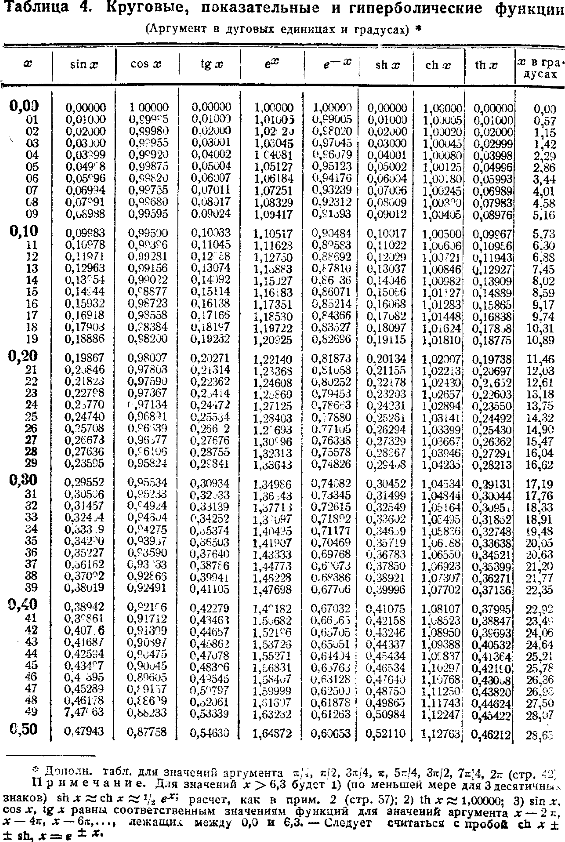 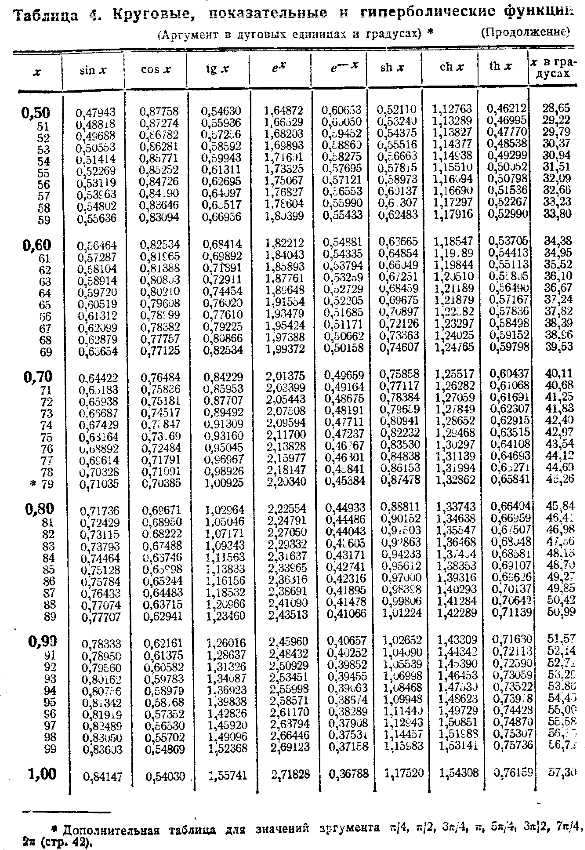 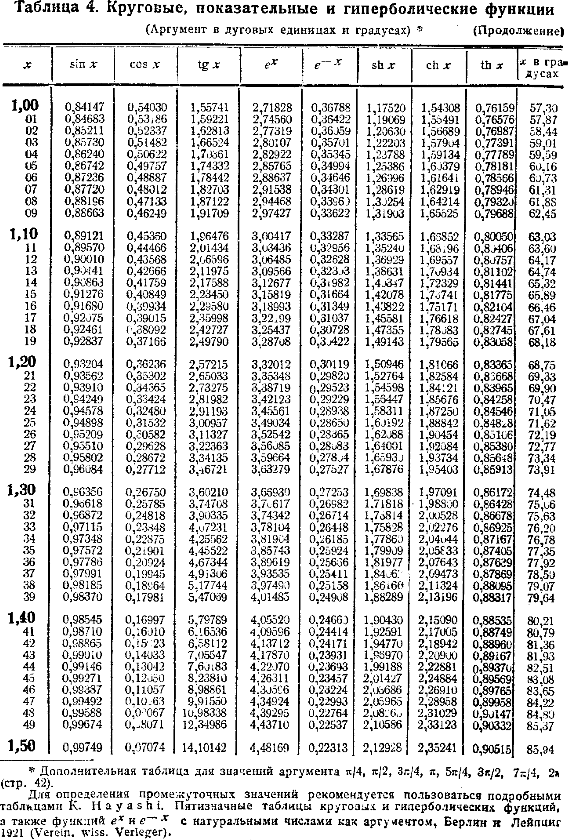 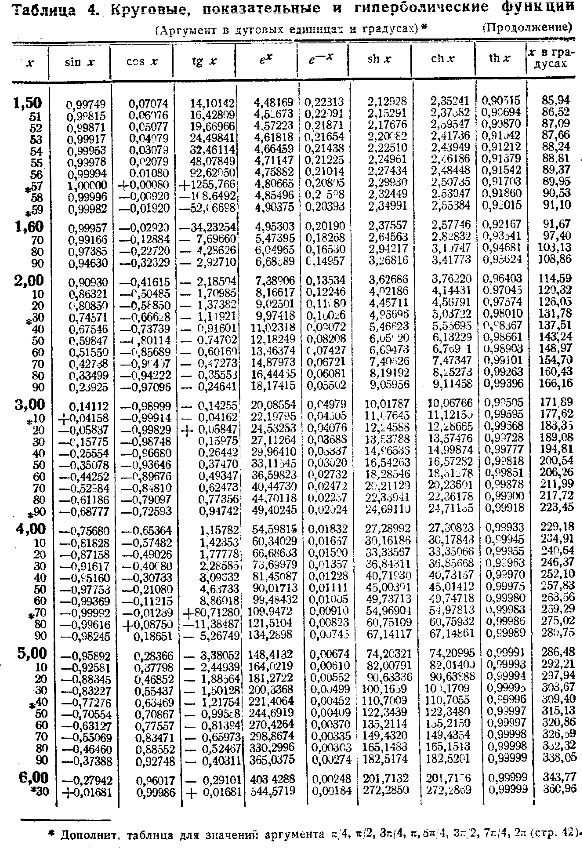 Вариант45Длина линии, l, км2473Волновом сопротивлении, 𝑍 в , Ом1408,57𝑒−𝑗14==1366,73--j340,76594,06𝑒−𝑗6 ==590,81-j62,09Коэффициент распространения на единицу длины однородной линии,𝛾, 1/км0,070𝑒𝑗75 ==0,0181++j0,06760,134𝑒𝑗82 ==0,0186++j0,1327Частота сигнала, f, Гц𝜔,с−115009420300018840Напряжение источника питания ,𝑈1𝑚, В115000115000Длина линии, l, км100Волновом сопротивлении, 𝑍 в , Ом450𝑒−𝑗18Коэффициент распространения на единицу длины однородной линии,𝛾, 1/км1,13·10−3𝑒𝑗71Частота сигнала, f, Гц50Напряжение источника питания , 𝑈1𝑚, В115000х, км𝛾хsh𝛾хch𝛾х0001250,0088+j0,02680,028𝑒𝑗901500,0176+j0,05360,00176+j0,059=0,059𝑒𝑗880,998+j0,0104=0,998𝑒𝑗4′750,0264+j0,08040.0263+j0,0795=0,084𝑒𝑗720,997+j0,0021=0,997𝑒𝑗6′1000,0353+j0,1070,0351+j0,107=0,107𝑒𝑗710,994+j0,0038=0,994𝑒𝑗12′х, кмРежим холостого ходаРежим холостого ходах, кмТок, АНапряжение, В015,9 𝑒𝑗89665002511,9𝑒𝑗8166700𝑒−𝑗3′507,98𝑒𝑗8166740𝑒−𝑗6′753,45𝑒𝑗8966780𝑒−𝑗10′100066800𝑒−𝑗12′х, кмРежим короткого замыканияРежим короткого замыканиях, кмТок, АНапряжение, В01370 𝑒−𝑗5366500251371 𝑒−𝑗5350300 𝑒−𝑗8501372 𝑒−𝑗5333300 𝑒−𝑗18751373 𝑒−𝑗5314600 𝑒−𝑗101001374 𝑒−𝑗530х, кмРежим согласованной нагрузкиРежим согласованной нагрузких, кмТок, АНапряжение, В0148 𝑒𝑗186650025148 𝑒𝑗1666500 𝑒−𝑗150145 𝑒𝑗1566200 𝑒−𝑗275143 𝑒𝑗1364750 𝑒−𝑗4100143 𝑒𝑗1266300 𝑒−𝑗6